Anexo 1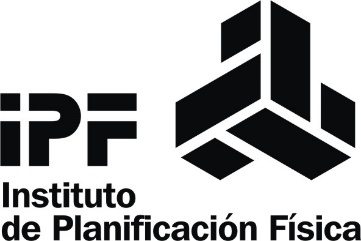 No: ___________PARTE GRÁFICAEscala del Plano: __________________DESCRIPCIÓN DE LAS AREAS O COMODIDADES QUE  COMPONEN EL INMUEBLEDESCRIBIR EL INMUEBLE POR LA CLASIFICACIÓN TIPOLÓGICA DE LA VIVIENDA. (ANEXO 7)OBSERVACIÓNLINDEROS Y SUS MEDIDAS